PUBMED (79)#1 “peripherally inserted central catheter”#2 “peripherally inserted central catheters”#3 PICC#4 central catheter#5 central catheters#6 #1 OR #2 OR #3 OR #4 OR #5#7 “infant, newborn” [MeSH]#8 newborn OR neonate OR neonat* OR infant OR newborn* OR low birth weight OR LBW OR VLBW#9 #7 OR #8#10 phlebitis [MeSH]#11 phlebitis OR phlebophlogosis#12 #10 OR #11#13 #6 AND #9 AND#12EMBASE (123)No.QueryResults73#14#6 AND #9 AND #1330,316#13#11 OR #1211,536#12phlebitis OR phlebophlogosis29,033#11'phlebitis'/exp1,425,552#9#7 OR #81,425,552#8newborn OR neonate OR neonat* OR infant OR newborn* OR 'low birth weight' OR lbw OR vlbw582,780#7'newborn, infant'/exp51,255#6#1 OR #2 OR #3 OR #4 OR #515,860#5central AND catheters47,523#4central AND catheter3,685#3picc1,245#2'peripherally inserted central catheters'3,356#1'peripherally inserted central catheter'/exp OR 'peripherally inserted central catheter'CENTRAL (37)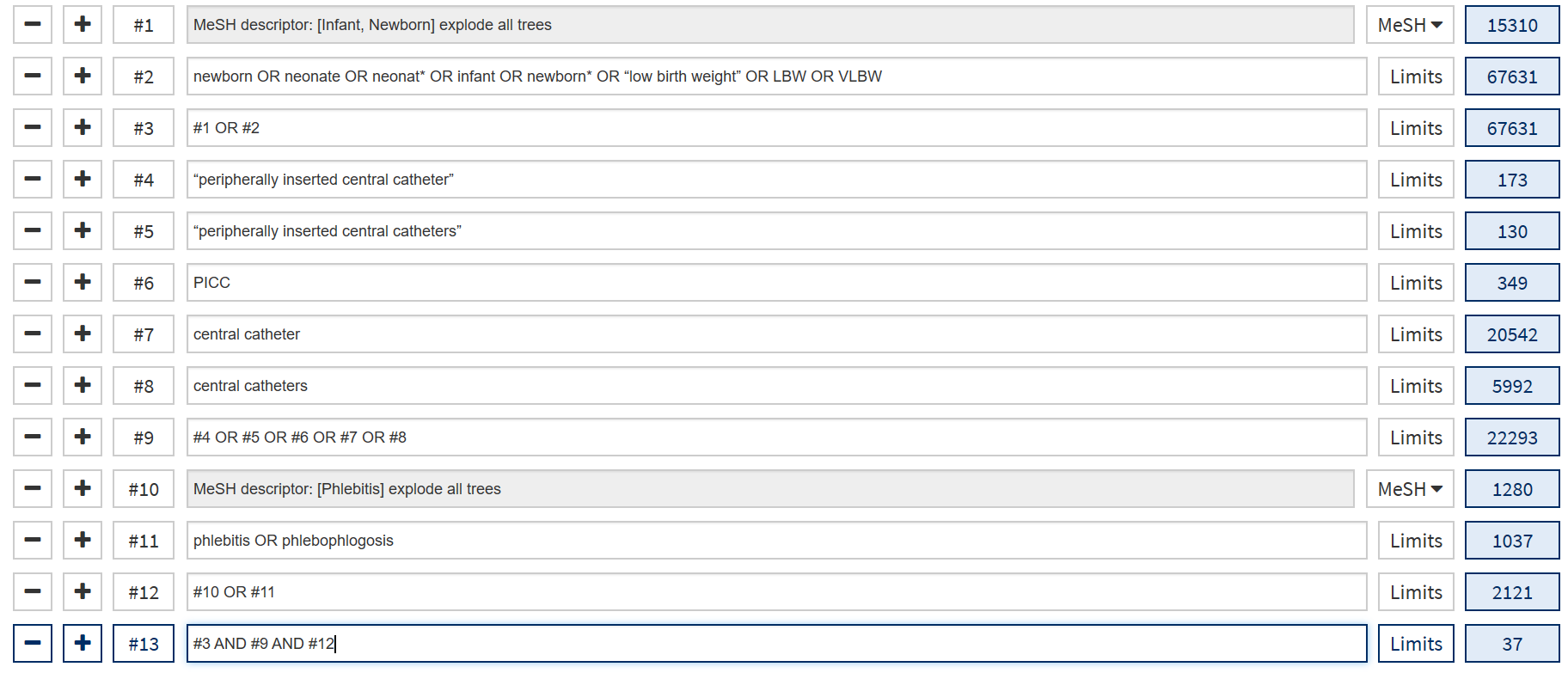 CINAHL (n=26)CNKI (99)SU= (('newborn' + 'premature' + 'low birth weight') * ('PICC' + 'peripherally inserted central catheter' + 'peripherally inserted central venous catheter') * ('complication' + 'phlebitis')WANFANG (284)(Subject: (Newborns) OR Subject: (Premature) OR Subject: (Low birth weight)) AND (Subject: (PICC) OR Subject: (peripherally inserted central catheter) OR Subject: (peripherally inserted central venous catheter)) AND (Subject: (Complication) OR Subject: Phlebitis))CBM (84)("PICC"[common field] OR " peripherally inserted central venous catheter "[common field] OR " peripherally inserted central venous catheter "[common field]) AND (("Newborn"[common field] OR "Infant, newborn"[common field] OR "Infant, Newborn"[subject line]) OR "Preterm"[common field] OR "Low Birth Weight"[common field]) AND ("Complication"[common field] OR "Phlebitis"[common field])S13S6 AND S10 AND S12 S12 phlebitis OR phlebophlogosis  S11 MH phlebitis  S10 S8 OR S9  S9 newborn OR neonate OR neonat* OR infant OR newborn* OR "low birth weight" OR LBW OR VLBW  S8 MH infant, newborn  S7 newborn, infant  S6 S1 OR S2 OR S4 OR S5  S5 central catheters  S4 central catheter  S3 PICC  S2 “peripherally inserted central catheters”  S1 “peripherally inserted central catheter”  